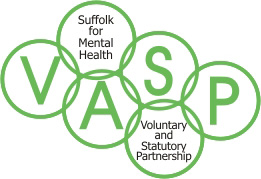 Meeting to be held at:Needham Market Community Centre1 School Street, IP6 8BBLocation: THE GREEN ROOMTuesday  6TH  February 2018 1.30 – 3.30Minutes:Welcome, introductions and apologies – GMAttendees: Linda Attwood (Enigma), Lorraine Bradford (HomeGroup), Elizabeth Storer (Health Watch Suffolk), Matt Willson (Richmond fellowship), Janet Jones (Richmond Fellowship), Grant Wright (Phoenix Counselling), Irene Tibbenham (Thornham Walks), Josphine Zuirahoa (Student SW), Barbera Bilston (Churches Together), Jane Woods (Break Forth), Wendy Shephard (SUF), Simon King (TTC/Health Watch Suffolk), Gareth Moir (SCC)Apologies: Danielle Davies (Enigma), Bev Stearn (SFC), Aruna Sharma-Balls (BMSDC), Martin Wright (NSFT), Linda Baxter (??), Harriet Maisey (CareUK), Duncan Moore (East England Ambulance Service), Fiona Palmer (BSECV & Stowmarket DAA), Nigel Moyes (Recovery College)Jo Belfield (CAS), Nathan Clark (Richmond Fellowship)Minutes from January’s meeting and matters arising – AllIrene Tibbenham apologies added Time to Change update – Simon King and AllRound 2 funding is open until the end of February.  Other events that received funding are continuing to happen in the coming months..IT asked if there was interest in having a TTC stand to piggy back off a family event at Thornham Walks at the end of April.  ACTION: IT to bring more details to the March VASP meeting.VASP Logo discussionDiscussion of logo took place and suggested that a logo should represent an emphasis on partnership working.  Logo A (original logo) – many agreed that a change was required especially as the need for a better print quality was what was being sort.Logo B – The size of word VASP was over emphasised detracting from the logo itself, set a bit to square.Logo C – Preferred layout from the three, but again VASP draws the eye away from the logo, font and size needs to be revisited.Strap line discussion…1.	Suffolk VASP – Working together to change attitudes towards mental health – resounding No2.	Taking action for mental health, working together as the Suffolk VASP – possible other ways of wording this statement, but getting there.3.	Suffolk’s local partnership taking action for mental health – short and catchy and should be discussed further. Time to Talk Day – IT Irene thanks all those who were able to attend and support the event on Time to Talk Day. Although early morning commuters were difficult to fully engage with due to the rush but pens and postcards were handed out.  Every cup of hot drinks sold in the coffee shop were labelled with TTC branding.  TTC attended as did British Transport Police, a camera man and photographer/reporter. A picture and short write up was in the EADT and should be in the Stowmarket Mercury shortly.  Although it will be difficult to measure and the numbers of conversations could be difficult to count the number of interactions was in the hundreds.   This event will be considered a success.Second TTC bid for tea party – ALLDiscussion about the second bid and agreed that it should be submitted.GM -  to arrange a brief get together to discuss bid further if required.NSFT – A representativeEvents - ALLCYP Emothional Health & Wellbeing Conference 26th February – Elms well HallAOB and Members Updates – ALLSUF – SUF are part of Suffolk Advocacy service and delivering drop-ins, in Stowmarket Library.Phonixe Counselling – Has a fundraiser in place to raise funds for counselling. Holding a golf day May 4th 2018 and hoping to have a garden party open day as opposed to an open house.Thornham Walks – Working on a community asset grant award to reduce barriers to enable everyone feeling able to attend the walks.  A survey will be put together to get feedback on barriers to access.Enigma – The Mayor are going to host a fashion show on 16th of March at Stowmarket URC. The Hadleigh group is still struggling and will be closing at the end of February.  A third group will now be opened in Stowmarket at The Mix on March 8th.Break Forth – a commercial enterprise based in Halesworth they are a support agency for those living with mental health similar to domiciliary care support but has an understanding for mental health to help understand what the barriers are.  They also provide an information service for free.Future Guest Speakers: March – HomeGroupSimon Glenster – Noise SolutionsDuncan Moore – Portfolio Holder for East of England Ambulance serviceAndy Mac – Wellbeing SuffolkSally Connick – Community Action Suffolk, Good Neighbour Scheme.  Dates for next meetings * May esp.Meeting dates for 2018Please Reply to :Gareth MoirEmail: Gareth.moir@suffolk.gov.ukTel: 07843 343 810web: www.suffolkvasp.co.ukMonthDateVenue and SpeakerMarch1stGreen RoomApril3rdGreen Room  *May3rdNEEDHAM INTERNET CAFEJune5thGreen RoomJuly5thGreen Room  AugustNO MEETINGSeptember4thGreen RoomOctober4thGreen RoomNovember6thGreen RoomDecember6thGreen Room